28.04.2020 r.Drodzy Uczniowie!W tym tygodniu przesyłam Wam nowe zagadnienie. Obowiązuje Was  materiał, który zamieszczam poniżej i w filmikach.  Treści zamieszczone w podręczniku możecie przeczytać, jeśli wiadomości przeze mnie przedstawione są nie do końca dla Was zrozumiałe. Proszę, aby osoby, które jeszcze nie wypełniły Formularza Google, ewentualnie nie otrzymały ode mnie e-maila, obowiązkowo się ze mną skontaktowały! Jednocześnie przypominam, że Wasza praca domowa również podlega ocenie i proszę przesyłać na mój adres e-mail zaległe prace.1. Proszę zapisać w zeszycie przedmiotowym temat lekcji:Temat: Rodzaje roztworów.2. Proszę w zeszycie pod tematem lekcji napisać definicję roztworu:Roztwór jest to mieszanina jednorodna składająca się z substancji rozpuszczonej i rozpuszczalnika. 3. Następnię proszę przerysować do zeszytu przedstawiony poniżej podział mieszanin.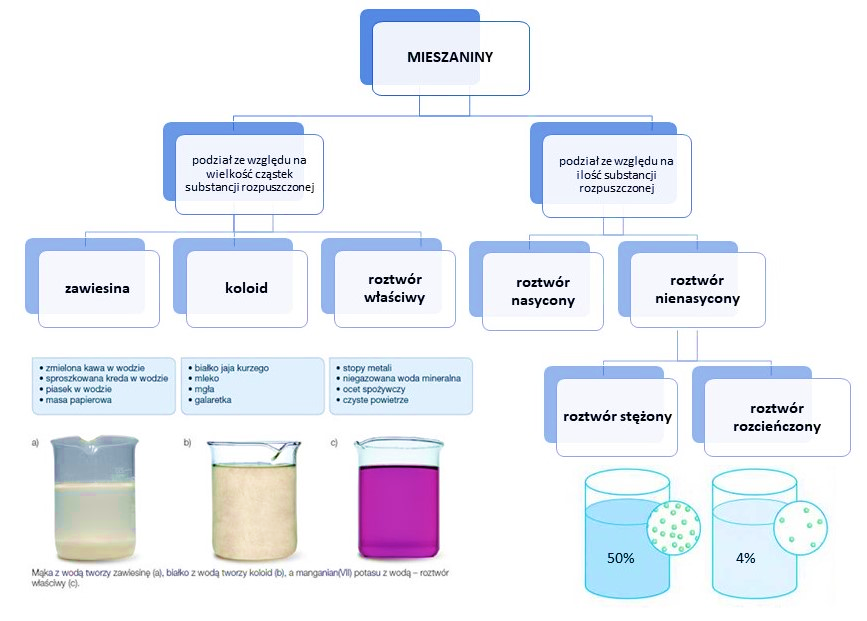 Aby dowiedzieć się jak rozróżnić roztwór właściwy od zawiesiny i koloidu, obowiązkowo proszę obejrzeć filmik, poniżej zamieszczam link:https://drive.google.com/open?id=1kMpHWLQGUk9-J1RR7YXBNFNffUu4D2-4 4.  W następnym kroku proszę zapisać w zeszycie poniższe definicje:Roztwór nienasycony – roztwór, w którym w danej temperaturze można jeszcze rozpuścić więcej danej substancji.Roztwór nasycony – roztwór, w którym w danej temperaturze nie można już rozpuścić więcej danej substancji.Roztwór stężony – roztwór, w którym znajduje się dużo substancji rozpuszczonej.Roztwór rozcieńczony – roztwór, w którym znajduje się mało substancji rozpuszczonej.Zapamiętaj! Jeśli w roztworze wodnym znajduje się maksymalna ilość substancji rozpuszczonej, a kolejna dodana porcja substancji nie ulegnie już rozpuszczeniu, to mamy do czynienia z roztworem nasyconym. Każdy inny roztwór, który nie osiągnął stanu nasycenia, określa się mianem roztworu nienasyconego.Roztwór, w którym mieści się dużo substancji rozpuszczonej i odpowiednio, mało rozpuszczalnika, nazywamy stężonym. Na przykład, solanka - to stężony roztwór soli, a syrop cukrowy - to stężony roztwór cukru. W roztworze rozcieńczonym mieści się mało substancji rozpuszczonej. Lekko posolona zupa i niesłodka herbata z cukrem są przykładami rozcieńczonych roztworów.5. W ostatniej części lekcji, proszę zapisać punkt Otrzymywanie roztworu nasyconego i nienasyconego i następnie przerysować poniższy schemat.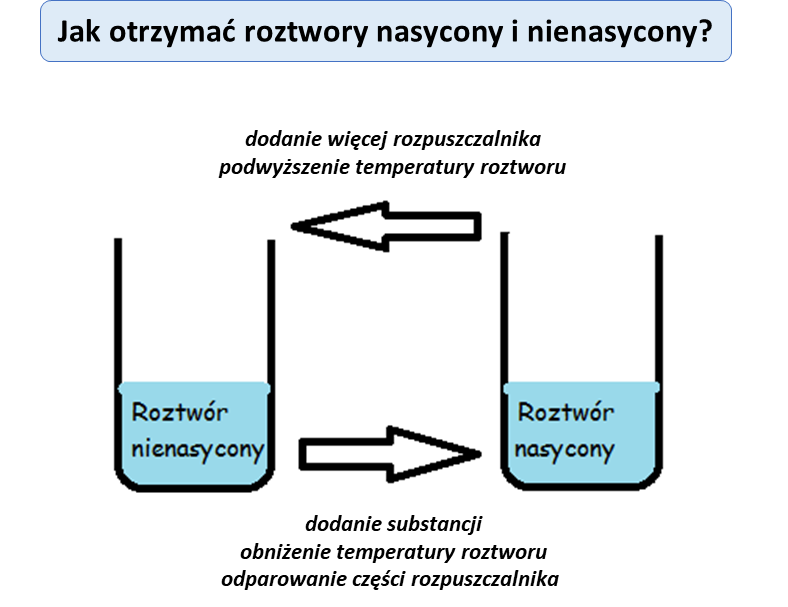 6. W ramach pracy domowej i powtórzenia, proszę na podstawie podręcznika wyjaśnić  pojęcie krystalizacji.Pozdrawiam Was serdecznie i życzę dużo zdrowia!